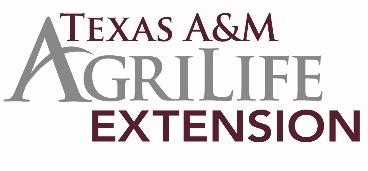 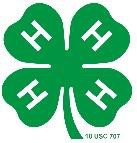 D8 4-H CONSUMER DECISION MAKINGTentative Contest ScheduleMonday, April 17, 20238:00 - 8:30 am	Agents Arrival & Committee Set-up 8:30 - 8:45 am	Registration – LobbyParticipants and parents wait in Auditorium8:30 – 8:45 am	Group Leader Orientation - Chisholm Trail Board Rm 8:45 - 9:00 am	Participant Orientation - AuditoriumGroup Leaders take participants to contest rooms9:00 - 10:40 am	Judging of ClassesJr & Int - Cross TimbersSr - Cross Timbers Branch10:00 am	Oral ReasonsInt - Yellowjacket (those doing FS or D2D need to go first)Sr - Gen Pat Cleburne & Camp Henderson (those doing FS or D2D need to go first)About 12:45 pm	Awards Presentation - Cross TimbersPost classesLunch will not be provided. You are welcome to bring your own food or visit one of the nearby restaurants, if you plan to stay for the Fashion contests.